Easy read Guide to the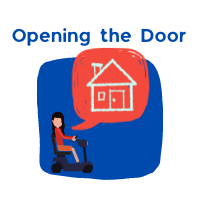 Opening the Door VideosVideo 2
What is Adequate Housing?Watch here on VimeoAbout this documentAbout the videosUsing times in the videosVideo 2 – What is adequate housing?Click here to skip reading the Introduction.04:36ReferencesReferences tell you where we found our information.United Nations Convention on the Rights of Persons with Disabilities (CRPD)​United Nations Resources and Publications on the Right to Adequate Housing​Universal Human Rights InstrumentsUniversal Declaration of Human RightsHuman Rights Explained - Fact sheet 7: Australia and Human Rights TreatiesWord ListAccessibleAccessible means that everyone can use it. There are no barriers.Adequate housingAdequate housing means housing that is good enough.It is more than just a house to live in.You must have safety, dignity & a decent home.AffordableAffordable means it does not cost too much.ArticleEach subject in a convention is called an Article.It will explain the rights and rules for that subject.BarriersBarriers are things that stop you doing somethingBoldWords that are darker than normal.ConventionsA convention is a document that explains your rights. Countries agree by the law to follow each convention.CRPDThe Convention on the Rights of Persons with Disabilities is also called the CRPD.Easy read CRPD is here.CultureCulture is the way you live. This can include the language you speak and food you eat.CursorYour cursor is what you use on your computer to point and click at things.Most people have a cursor that looks like an arrow or a hand.DiscriminationDiscrimination is when you are treated differently because of something about you.DiversityDiversity is how we are all different.Identify pathways to better housingThis means we will help you find housing of your choice.We will do this by sharing information. We will also help you learn new skills.IndigenousIndigenous means the first people to live somewhere.Living standardLiving standard is how well you live.Article 28 of the CRPD says you must have an adequate standard of living including housing.PresenterA presenter is the person who does most of the talking in each video.ProjectA project is something you work on.It has a start and an end.Our project is called Opening the Door.ProtectedProtected means that there are laws and other barriers that stop people taking your rights away.Real housing optionsReal options mean options that:They are your choiceYou have the same options as people without disabilityAnd they meet your disability needs.RecognisedRecognised means your rights are agreed to be real. They shouldn’t be taken away from you.ReferencesReferences tell you where we found our information.Right and RightsEverybody has rights. Rights tell us what we need to have a good, safe life.They include things like:adequate housingliving where we choosechoosing who we live with and moreSocial ProtectionThe Australian government must help people who can not afford to be safe and well.This is called social protection.United Nations or UNThe United Nations is an organisation. It is also called the UN.They work across the world to protect everyone’s rights.UN HabitatUN Habitat is an organisation that works to improve towns and cities.Slides from VideoWhat should adequate housing include?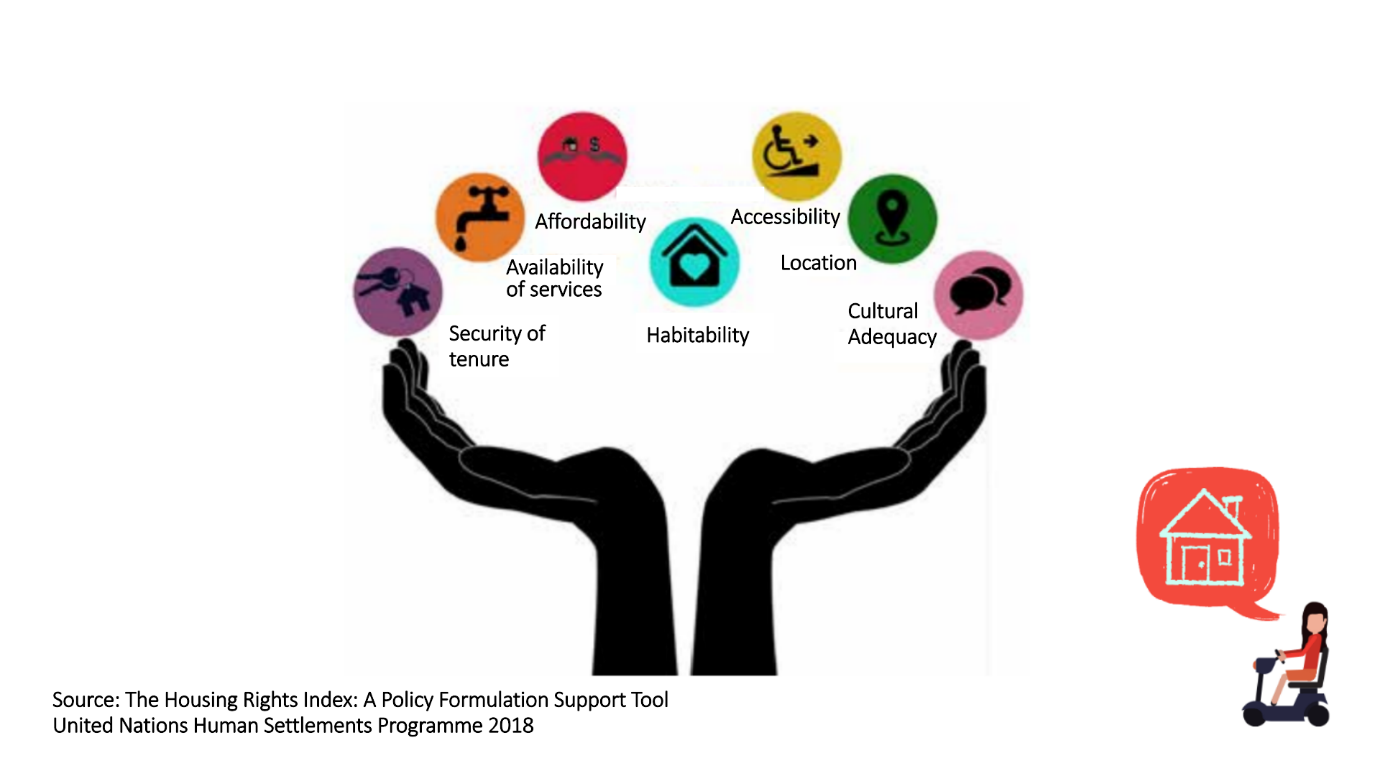 Source: The Housing Rights Index: A Policy Formulation Support Tool, United Nations Human Settlements Programme 2018Two hands are at the bottom of the image, wrists together.They are held palms up and fingers curved at the sides.Between the hands are coloured balls. They are labelled:Security of tenureAvailability of servicesAffordabilityHabitabilityAccessibilityLocationCultural AdequacyUN Conventions relevant to disability housing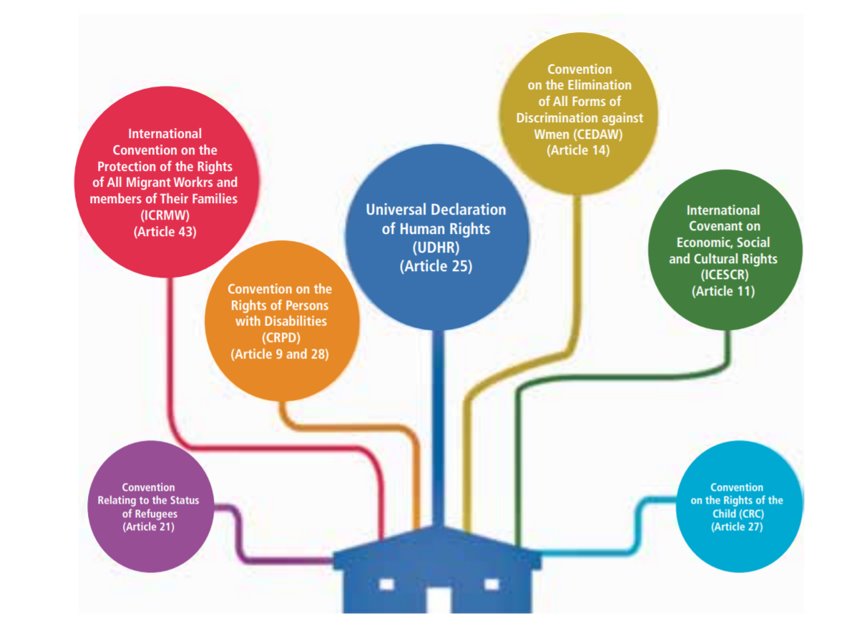 A blue house at the bottom. There is a thick blue line up to a circle saying Universal Declaration of Human Rights (UDHR) (Article 25).There are thinner lines to different coloured circles saying, from left to right:Convention Relating to the Status of Refugees (Article 21)International Convention on the Protection of The Rights of All Migrant Workers and Members (ICRMW) (Article 43)Convention on the Rights of Persons with Disabilities (CRPD) (Articles 9 and 28)The Convention on the Elimination of all Forms of Discrimination against Women. (CEDAW) (Article 14).International Covenant on Economic, Social and Cultural Rights (ICESCR) (Article 11).The Convention on the Rights of the Child (CRC) (Article 27).ImagesUsed under licence from Photosymbols except where noted below:various, used under creative commonsCanva, used under licenceMicrosoft – Cutout People and IconsUnsplash – used under licence; photographer Yomex OwoMore informationContact the Opening the Door project team on
projectofficer@riaustralia.orgThese videos are about a project called Opening the Door.You can find out more about the project in Video 1.3 organisations are working together on the project. When we say ‘we’ in this document we mean the project team.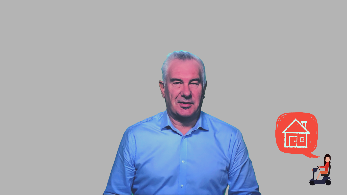 We have written this document to help when you watch our videos.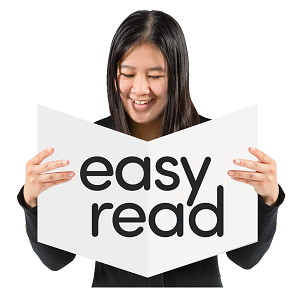 We have written this document in easy read.It is easier to understand.We use pictures to help you read.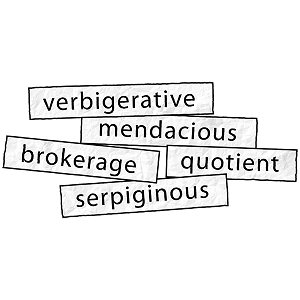 Some hard words are in bold the first time we use them. They are darker.We tell you what these words mean.There is also a Word List at the back of this document.There are 10 short videos.The first video is about the project.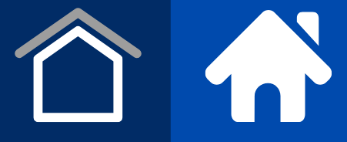 The other 9 videos are about housing in Australia for people with disability.We have a presenter for each video. A presenter is the person who does most of the talking.These presenters are: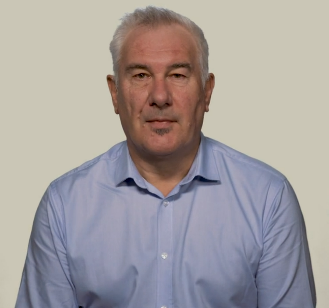 Adrian Pisarski, National ShelterAdrian is the Executive Officer of National Shelter.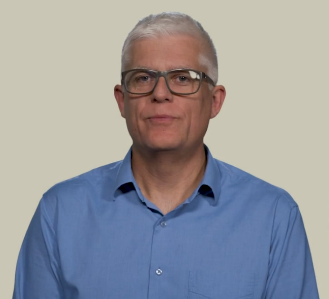 David Havercroft, Rights & Inclusion AustraliaDavid is the Opening the Door Project Director.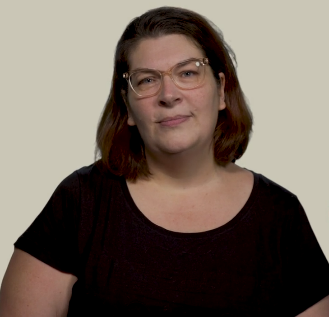 Karen Hedley, Rights & Inclusion AustraliaKaren is the Opening the Door Project Officer.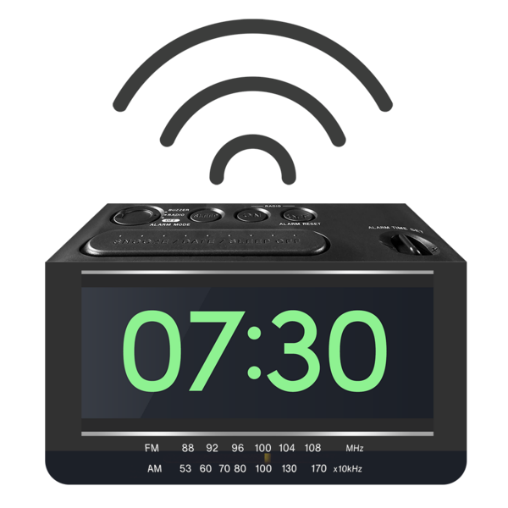 We have included times from the videos in this document.You will know where you are up to here and in the video.The times are numbers that are bold and blue.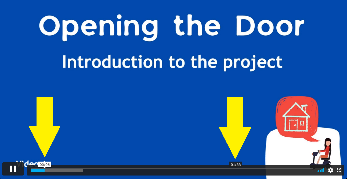 You can find the times at the bottom when your cursor is over the time ribbon at the bottom.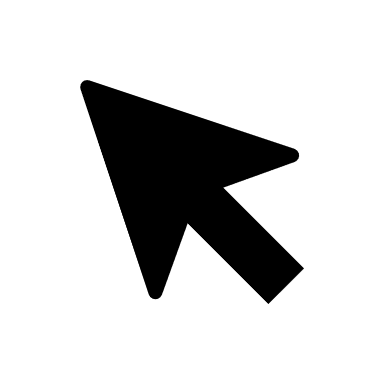 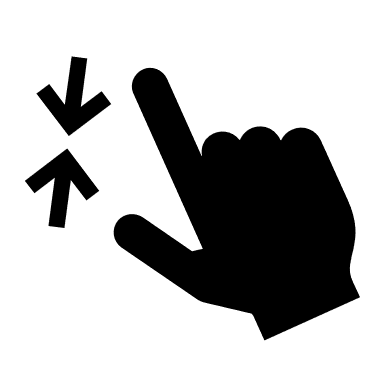 Your cursor is what you use on your computer to point and click at things. Most people have a cursor that looks like an arrow or a hand.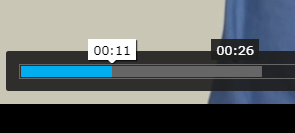 The white time is where you have watched up to.In this picture it is 00:11. This is 11 seconds into the video.The black time tells you where your cursor is pointing.In this picture it is 00:26.If you clicked your mouse you would move ahead in the video to 00:26.Introduction00:00Video 2 is presented by David Havercroft from Rights & Inclusion Australia.It is 4 minutes and 53 seconds long.On the time at the bottom of the video it says 4:53.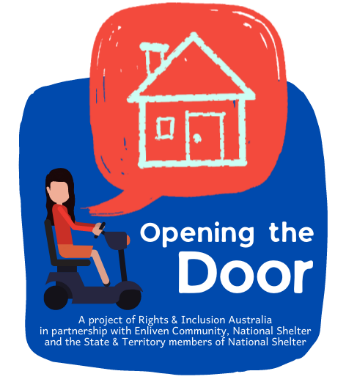 00:13Our project is called Opening the Door.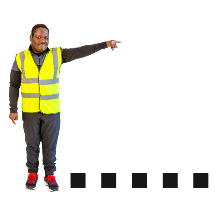 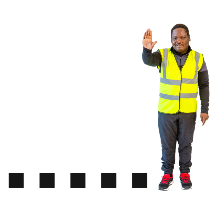 A project is something you work on.It has a start and an end.3 organisations are working on the project.They are: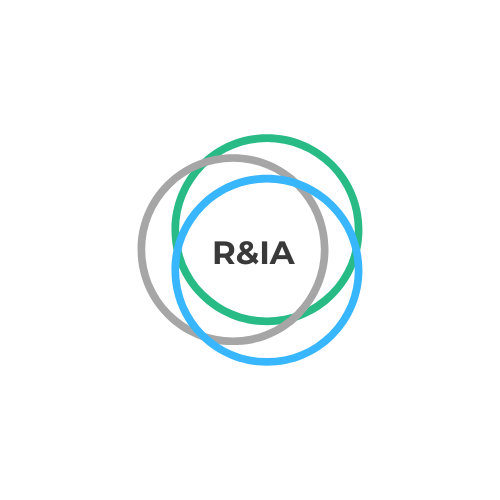 Rights & Inclusion Australia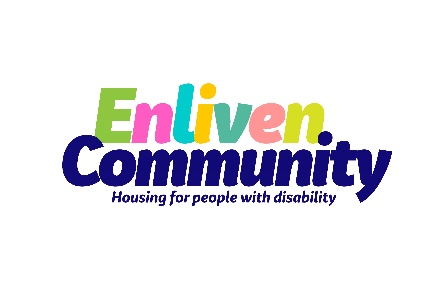 Enliven Community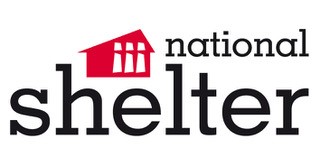 National Shelter00:20The project will help people with disability to identify pathways to better housing.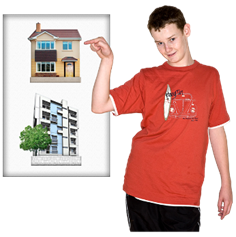 This means we will help you find housing of your choice.We will do this by sharing information. We will also help you learn new skills.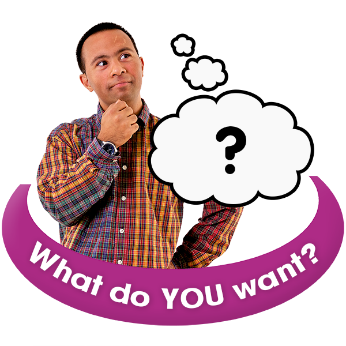 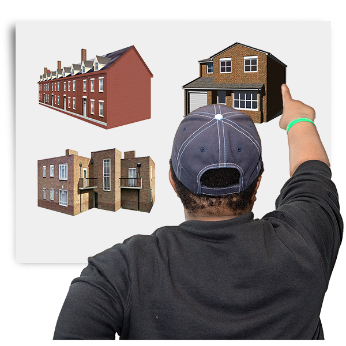 00:26We will help you find real housing options for people with disability.Options are what you can choose from.Real options mean options that:They are your choiceYou have the same options as people without disabilityAnd they meet your disability needs.What is Adequate Housing?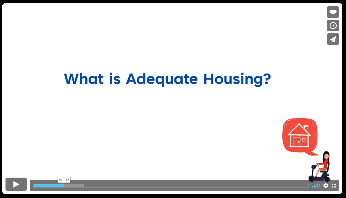 00:32You have the right to adequate housing.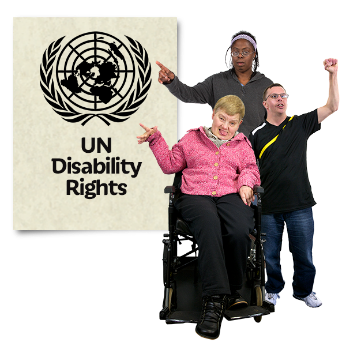 Everybody has rights. Rights tell us what we need to have a good, safe life.They include things like:adequate housingliving where we choosechoosing who we live with and more.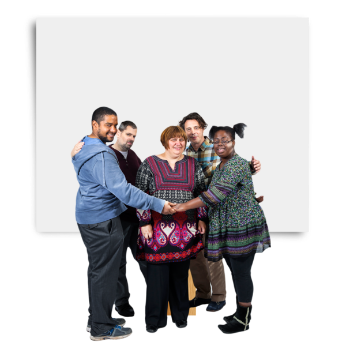 00:39Adequate housing means housing that is good enough.It is more than just a house to live in. You must have safety, dignity & a decent home.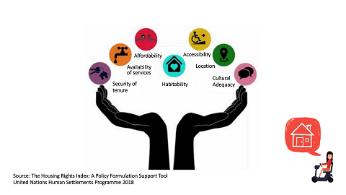 00:48See a bigger slide at the end of this document.. 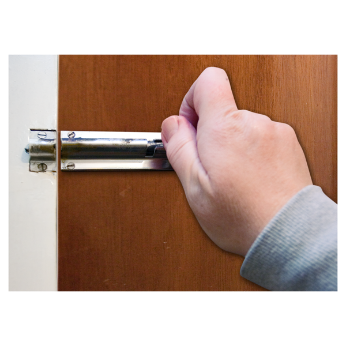 00:56UN Habitat says adequate housing must:Be a safe place to stay 
You cannot be evicted without good reason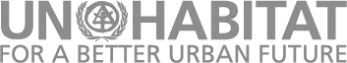 UN Habitat is an organisation that works to improve towns and cities.Evicted means you are asked to move out.Some people called it being kicked out.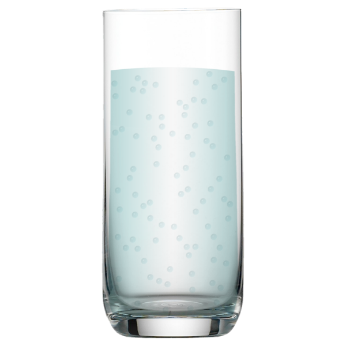 01:01Have the things to keep you safe and healthy including:Drinking waterToilet and bathroomKitchen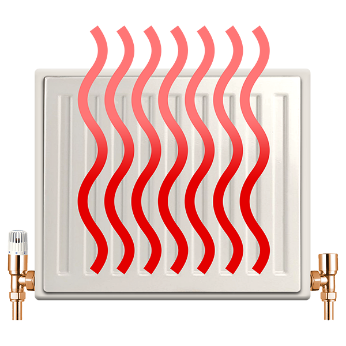 HeatingLightingA place to store foodA way to get rid of rubbish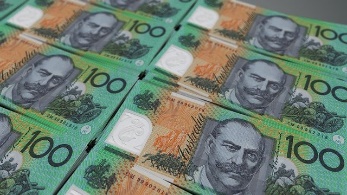 01:10Must be affordableAffordable means it does not cost too much.Find out more about affordable housing in our other videos.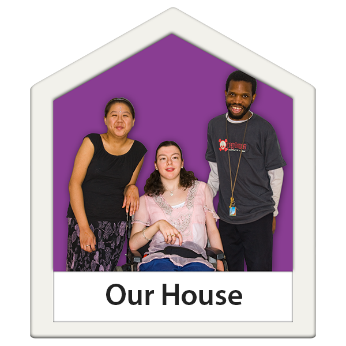 01:15Physically safe, protect from weather & hazards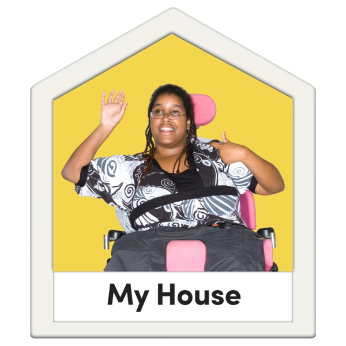 01:23Meet disability needs. This might include:Accessibility, like ramps and wide doorwaysSpace for support workersA bathroom for each person living there.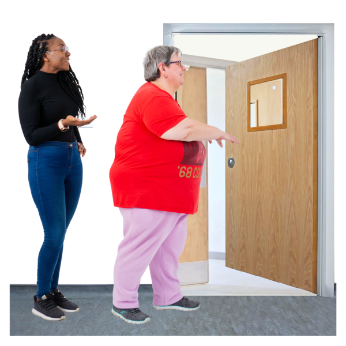 Accessible means that everyone can use it.There are no barriers.Barriers are things that stop you doing something.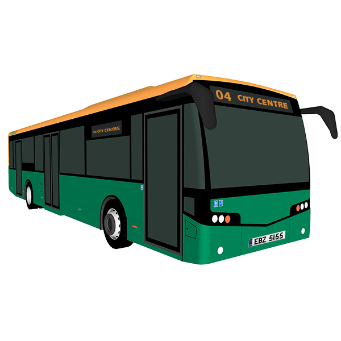 01:29With easy access to community and services including:WorkPublic transportHealth services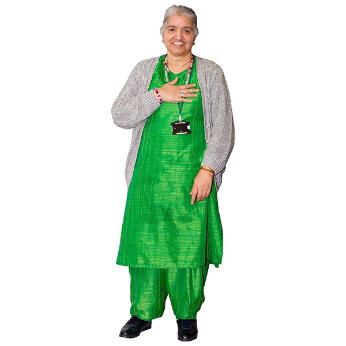 01:38Respect your culture and diversityCulture is the way you live. This can include the language you speak and food you eat.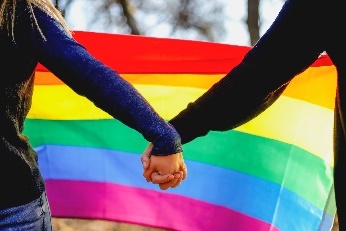 Diversity is how we are all different.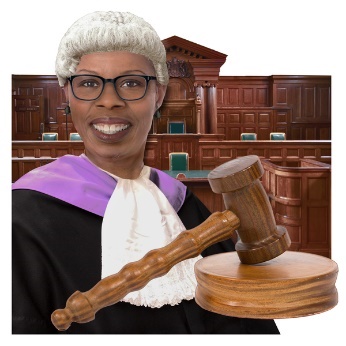 01:45Your rights are recognised through laws and other guidelines.Recognised means they are agreed to be real. They shouldn’t be taken away from you.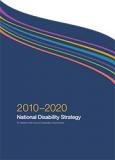 01:53In Australia your rights are protected through:The National Disability StrategyLaws about accessible housingProtected means that there are laws and other barriers that stop people taking your rights away.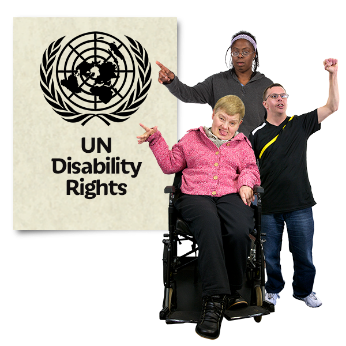 02:02The United Nations have written conventions about your rights.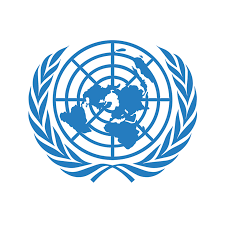 The United Nations is an organisation. It is also called the UN. They work across the world to protect everyone’s rights.A convention is a document that explains your rights. Countries agree by the law to follow each convention.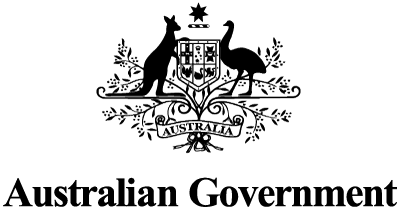 02:16When Australia signs a convention we must:Protect those rightsRespect the rightsMake sure each right happens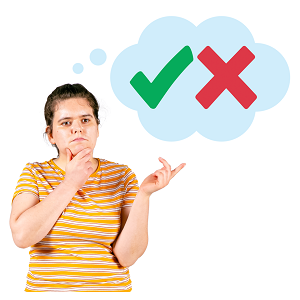 02:22We all have the same rights.This does not mean everyone has their rights:ProtectedRespected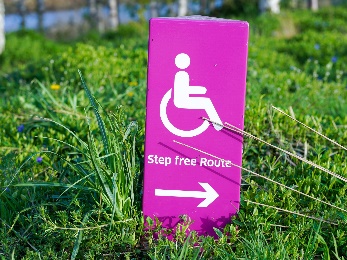 02:32We all have the right to accessible housing.But not everyone who needs accessible housing will find it.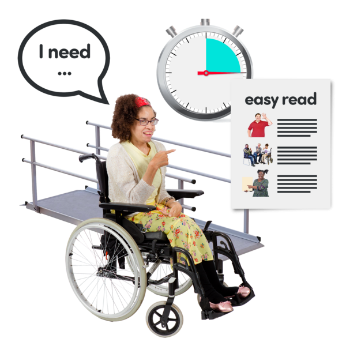 An accessible house might have:RampsA private backyardA walk-in shower.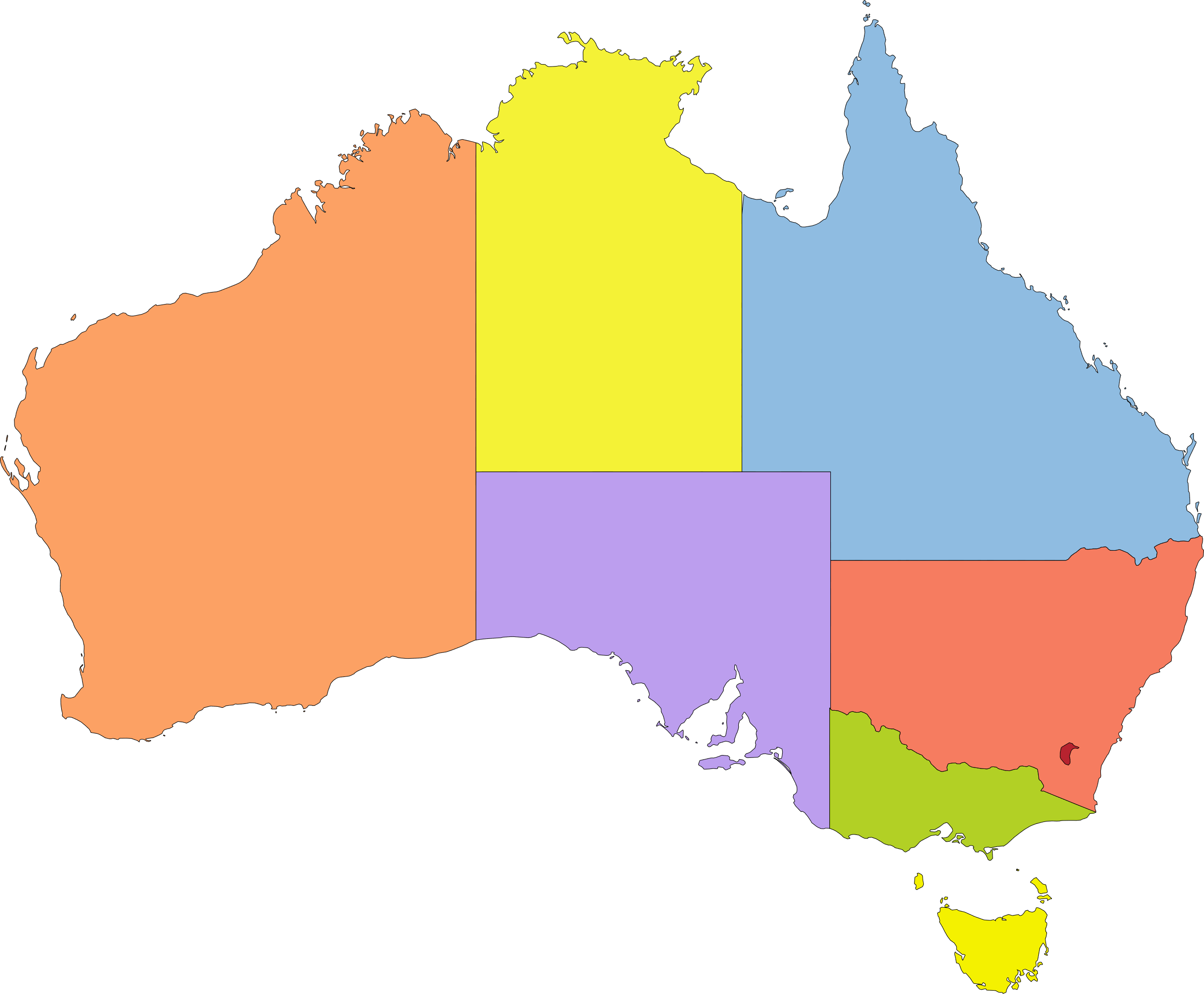 02:44If Australia signs a convention:It must be written in law to be protectedState and Territory governments should follow them03:12Australia has signed many UN conventions.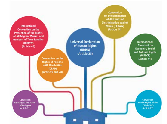 03:19See a bigger slide at the end of this document.In our project we mostly look at:The Convention on the Rights of Persons with Disabilities.
This is also called the CRPD.Easy read CRPD is here.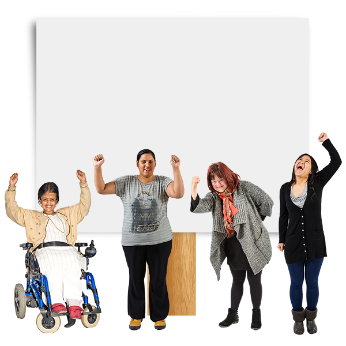 The Convention on the Elimination of all Forms of Discrimination against Women.
This is also called CEDAW.Easy read CEDAW is here.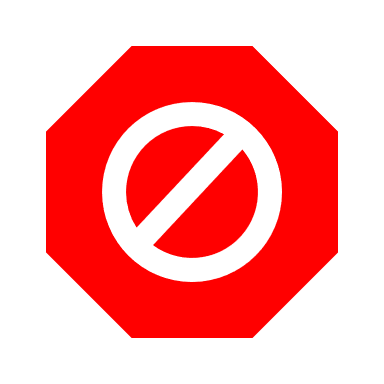 Elimination means to stop something completely.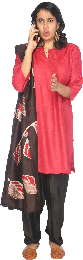 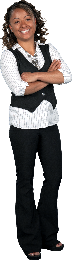 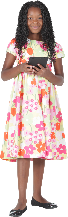 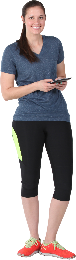 Discrimination is when you are treated differently because of something about you.CEDAW is about discrimination because of being a woman or girl.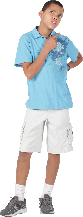 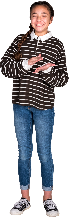 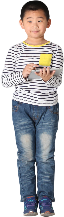 The Convention on the Rights of the ChildThis is also called the CRC.A child friendly CRC is here.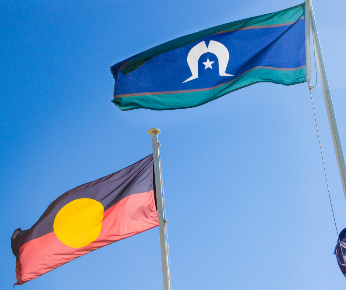 The Declaration on the Rights of Indigenous Peoples.
This is also called the UNDRIP.Indigenous means the first people to live somewhere.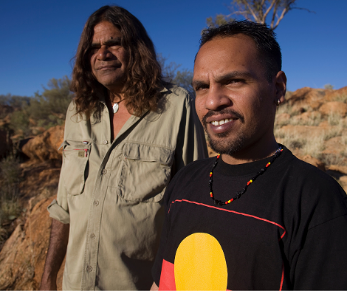 This document tells us about the rights of First Nations people.In Australia, First Nations people are also called Aboriginal and Torres Strait Islander people.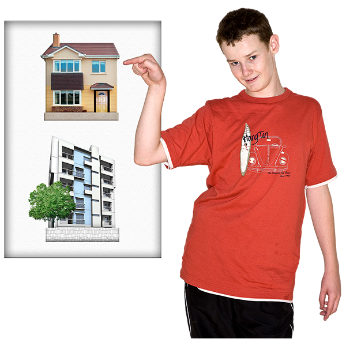 03:50The CRPD talks about housing.Article 9 of the CRPD talks about accessibility.This includes housing.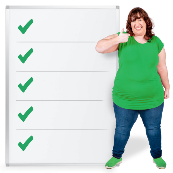 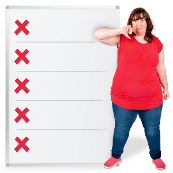 Each subject in a convention is called an Article.It will explain the rights and rules for that subject.You have the right to have a house that is accessible for you.04:10Article 28 talks about living standard and social protection.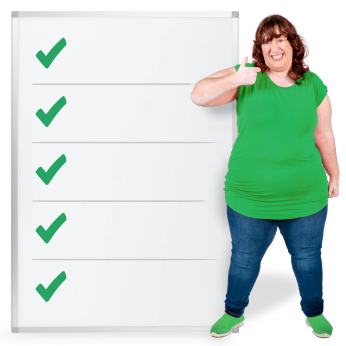 Living standard is how well you live.The article says you must have an adequate standard of living including housing.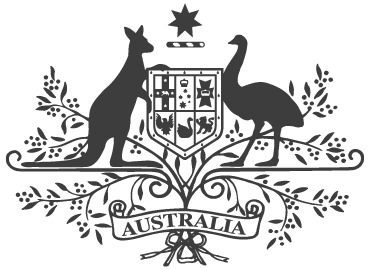 The Australian government must help people who can not afford to be safe and well.This is called social protection.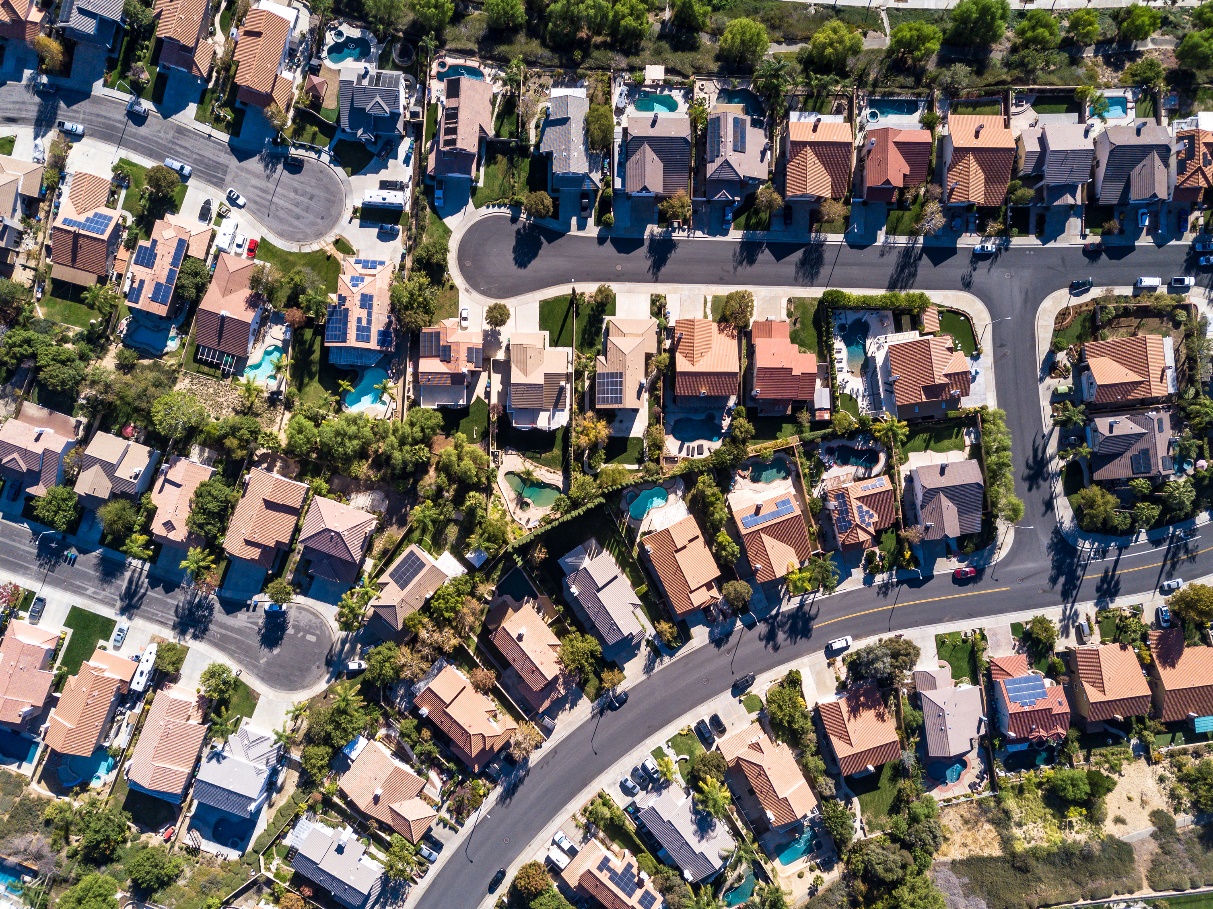 This includes social housing.Public housing provided by the government is one type of social housing.04:27Australian laws could make sure people build accessible houses.Or check our websites
Rights & Inclusion AustraliaEnliven CommunityNational Shelter